О приведении в исправное состояние источников наружного противопожарного водоснабжения на территории Ольгинского муниципального районаПроанализировав обстановку на территории Ольгинского муниципального района в части, касающейся исправности источников наружного противопожарного водоснабжения, на основании Протокола пленарного заседания по подведению деятельности Приморской территориальной подсистемы РСЧС в области гражданской обороны, предупреждения и ликвидации ЧС, обеспечения пожарной безопасности и безопасности людей на водных объектах  а 2021 году и постановке задач на 2022  год  от 10.02.2022 № 7,  решения КЧС и  ОПБ Приморского края от  от 16.03.2022 № 15 «О приведении в исправное состояние источников наружного противопожарного водоснабжения на территории Приморского края», комиссия по предупреждению и ликвидации ЧС и обеспечения пожарной безопасности при администрации Ольгинского муниципального района РЕШИЛА:1. Принять к сведению информацию ОНД и ПР по Ольгинскому муниципальному району.Основные усилия в 2022 году направить на выполнение первичных мер пожарной безопасности и Правил противопожарного режима в Российской Федерации в части приведения в исправное состояние источников наружного противопожарного водоснабжения и обустройство новых в безводных населенных пунктах Ольгинского муниципального района.2.    В период с 03.04.2022 по 25.05.2022 и с 02.09.2022 по 08.10.2022 провести проверку ИНППВ с привлечением глав городского и сельских поселений (Федорченко Е.А., Балашов Г.Н., Рудковская Т.С., Листровая М.В. Ироносов Б.Е., Шломина Ю.С., Мищук О.Н.), сотрудников 31 ОПС по охране Ольгинского муниципального района в качестве технических специалистов.  По итогам проведенных проверок составить суточные и итоговые акты, реестр ИНППВ. 3 Отделу по ГО, ЧС и мобилизационной работе администрации  Ольгинского муниципального района (Точицкий А.В.). совместно с юридическом отделом администрации Ольгинского муниципального района (Лазарева О.Ю.) во взаимодействии с отделом ЖКХ, имущественных отношений и градостроительства администрации Ольгинского  муниципального района (Чевтаева А.В.), разработать и принять муниципальный правовой акт о порядке содержания и эксплуатации ИНППВ, в том числе предусматривающий обустройство новых ИНППВ и принятие на баланс бесхозных ИНППВ.4. Отделу ЖКХ, имущественных отношений и градостроительства администрации Ольгинского муниципального района (Чевтаева А.В.) во взаимодействии с главами городского и сельских поселений (Федорченко Е.А., Балашов Г.Н., Рудковская Т.С., Листровая М.В. Ироносов Б.Е., Шломина Ю.С., Мищук О.Н.), организациями-подрядчиками разработать график ремонта и провести ремонт неисправных ИНППВ.  5. Главам городского и сельских поселений (Федорченко Е.А., Балашов Г.Н., Рудковская Т.С., Листровая М.В. Ироносов Б.Е., Шломина Ю.С., Мищук О.Н.), экономисту МУ «Хозяйственное управление администрации Ольгинского муниципального района» (Сманцер И.А.) создать условия для проезда пожарной техники к местам забора воды в любое время года.6. Организационному отделу администрации Ольгинского муниципального района (Пономарева А.А.) организовать информирование населения через СМИ о недопустимости стоянок автотранспорта на крышках колодцев пожарных гидрантов, площадках для установки пожарной техники.7. Начальнику отдела по ГО, ЧС и мобилизационной работе администрации Ольгинского муниципального района (Точицкий А.В.) совместно с 31 ОПС по охране Ольгинского муниципального района (Лесовой А.Г.) с сроки до 02.07.2022 и 28.10.2022 предоставить в ГУ МЧС России по Приморскому краю и ГКУ Приморского края по ПБ, ГОЧС анализ состояния ИНППВ на территории Ольгинского муниципального района.8. Организационному отделу администрации Ольгинского муниципального района (Пономарева А.А.) опубликовать настоящее решение на официальном сайте администрации Ольгинского района в информационно-телекоммуникационной сети «Интернет».4. Контроль за исполнением настоящего решения оставляю за собой.И.о. главы администрации муниципального района -  председателя комиссии по ГО, ЧС и ПБ приадминистрации муниципального района                                  Е.Э. Ванникова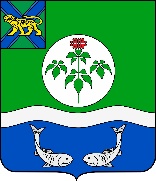 АДМИНИСТРАЦИЯОЛЬГИНСКОГО МУНИЦИПАЛЬНОГО РАЙОНА ПРИМОРСКОГО КРАЯКОМИССИЯПО ПРЕДУПРЕЖДЕНИЮ И ЛИКВИДАЦИИ
     ЧРЕЗВЫЧАЙНЫХ СИТУАЦИЙ
   И ОБЕСПЕЧЕНИЮ ПОЖАРНОЙ БЕЗОПАСНОСТИРЕШЕНИЕпгт Ольга     30.03.2022 							                                      № 9